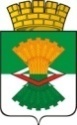 ДУМАМАХНЁВСКОГО  МУНИЦИПАЛЬНОГО  ОБРАЗОВАНИЯвторого созываРЕШЕНИЕот  02 октября  2014года              п.г.т. Махнёво                                   № 488Об информации Контрольного управления Махнёвского муниципального образования о результатах проверки правомерного и эффективного использования средств бюджета Махнёвского муниципального образования за период 2013года Санкинской сельской	 администрацией Администрации Махнёвского муниципального образования       Рассмотрев информацию Контрольного управления Махнёвского муниципального образования  о результатах проверки правомерного и эффективного использования средств бюджета за 2013год Санкинской  сельской администрацией Администрации Махнёвского муниципального образования, руководствуясь Уставом Махнёвского муниципального образования, Дума Махнёвского муниципального образования РЕШИЛА:1. Информацию Контрольного управления Махнёвского муниципального образования о результатах проверки правомерного и эффективного использования средств бюджета за 2013год Санкинской сельской администрации Администрации Махнёвского муниципального образования принять к сведению (прилагается).2. Рекомендовать: Главе Администрации Махнёвского муниципального образования (Н.Д.Бузань) принять предусмотренные законом меры по выявленным проверкой нарушениям, а также причин, обуславливающих их возникновение;Финансовому отделу Администрации Махнёвского МО (Е.Н.Щербакова) усилить контроль за бюджетополучателями по соблюдению требований   Федерального закона от 21.11.1996г. № 129-ФЗ «О бухгалтерском учете», от 06.12.2011  № 402 «О бухгалтерском учете» и Инструкции по бюджетному учету от 01.12.2010г. № 157н (с изменениями). Главе  Санкинской сельской администрации Администрации Махнёвского муниципального образования не допускать нарушений по ведению бухгалтерского учета Федерального закона от 21.11.1996г. № 129-ФЗ, от 06.12.2011№ 402 «О бухгалтерском учете», Инструкции по бюджетному учету от 01.12.2010г. № 157н (с изменениями).             3. Настоящее Решение вступает в  силу с  даты его принятия.         4. Настоящее Решение направить для опубликования в газету «Алапаевская искра» и разместить на официальном сайте Махнёвского муниципального образования в сети «Интернет». Глава муниципального образования                                               И.М. Авдеев                                                                     Приложение к  Решению Думы Махнёвского                                                                                                  муниципального образования                                                                                     от  02.10.2014     № 488                                                             Отчет                                                                                         о результатах проверки Санкинской сельской администрации Администрации Махнёвского муниципального образования по вопросу правомерного и эффективного использования средств  бюджета Махнёвского муниципального образования за 2013год     Председателем Контрольного управления Махнёвского муниципального образования  Корелиной Лидией Леонидовной на основании удостоверения № 3  от  20 июня 2014года проведена проверка правомерного и эффективного использования средств бюджета Махнёвского МО за период 2013года в Санкинской сельской администрации Администрации Махнёвского муниципального образования (далее – Санкинская сельская администрация). Основание для проведения проверки:Пункт 1.2 плана работы Контрольного управления Махнёвского муниципального образования на 2014 год, утвержденного Распоряжением Контрольного управления Махнёвского МО от 20.06.2014г. № 1.Цель контрольного мероприятия: Проверка правомерного  и эффективного использования средств  бюджета Махнёвского  муниципального образования за период 2013года.Проверяемый период        Период, охваченный проверкой, 2013год.     Объем бюджетных средств, охваченных проверкой составляет 2443,8 тыс. рублей.Объект проверки: Санкинская сельская администрация Администрации Махнёвского муниципального образования (далее Санкинская сельская администрация), которая является территориальным органом Администрации муниципального образования, наделенная правами юридического лица и образована в соответствии со структурой Администрации Махнёвского муниципального образования.           Санкинская сельская администрация осуществляет полномочия местной Администрации по решению вопросов местного значения городского округа в соответствии с Уставом муниципального образования и Положением о Санкинской сельской администрации.     Контрольное мероприятие проводилось выборочным методом представленных в ходе проведения проверки первичных учетных документов, регистров бюджетного учета, бюджетной отчетности и других документов, позволяющих обеспечить достижение цели проверки.     По окончанию проведения проверки председателем Контрольного управления составлен Акт контрольного мероприятия, подписанный Главой Санкинской сельской администрации без замечаний и предложений.                                Результаты контрольного мероприятия                                                           Решением Думы Махнёвского муниципального образования от 25.12.2012г. № 305 «О бюджете Махнёвского муниципального образования на 2013 год» Санкинской сельской администрации утверждены  лимиты бюджетных обязательств (далее по тексту – ЛБО) в сумме 2443,8тыс.рублей. Кассовый расход средств бюджета, осуществленный Санкинской сельской администрацией в проверяемом периоде составил 2421,1тыс.руб., или 99,1% от утвержденных назначений. Наибольший удельный вес занимают расходы по разделу 0500 «Жилищно – коммунальное хозяйство», что составляет 46% от общих расходов.Бюджетная смета     При  проверке правильности формирования бюджетной сметы расходов на 2013год установлено, что бюджетная смета ведется не в полном соответствии с требованиями Порядка составления, утверждения и ведения бюджетных смет, утвержденных постановлением Администрации Махнёвского муниципального образования от 28.12.2010 № 932.          В неисполнение вышеуказанного Порядка при внесении изменений в связи с экономией бюджетных ассигнований отсутствует письменное обязательство о недопущении кредиторской задолженности по подразделу 0104,0021500,120 на сумму 29,3 тыс.рублей. Достоверность бюджетной отчетности     Контрольным управлением проведена проверка полноты и достоверности годовой бюджетной отчетности за 2013 год. К представленной бюджетной отчетности имеются следующие замечания:     - в нарушение пункта 7 Инструкции «О порядке составления и представления годовой отчетности от 28.12.2010 № 191н (с изменениями) перед составлением годовой отчетности за 2013 год инвентаризация активов и обязательств проведена не в полном соответствии с требованиями Порядка проведения инвентаризации от 13.06.1995 № 49. В ходе проведения проверки установлено искажение данных бухгалтерской отчетности (кредиторская задолженность по форме 0503169 не соответствует данным акта сверки ОАО «Свердлвэнергосбыт» на сумму 41,3тыс.рублей;     - в нарушение пункта 8 Инструкции 191н (с изменениями) отсутствует отметка главного распорядителя бюджетных средств о дате принятия бюджетной отчетности.Штатное расписаниеСогласно штатному расписанию на 01 января 2013года штатная численность работников утверждена в количестве 5,1 штатных единиц.       В нарушение пункта 2 главы 3 Положения о Санкинской сельской администрации (далее – Положение) штатное расписание  за период с 01.01.2013г. по всем подразделам  не согласовано с главой Санкинской сельской администрации.       Подраздел 0113 «Другие общегосударственные вопросы»Целевая статья 0939900 «Обеспечение деятельности подведомственных учреждений»По данной статье на 2013год запланированы расходы в сумме 85,0тыс.руб. на обеспечение деятельности  Санкинской сельской администрации, с учетом внесенных изменений бюджетные ассигнования утверждены в сумме 332,8тыс.руб., увеличение составляет в 3,9раза от первоначальных назначений.Кассовое исполнение составило 332,8тыс.руб. или 100% от утвержденных назначений. В нарушение ст. 38,289 БК РФ установлено нецелевое использование бюджетных средств по КОСГУ 340 «Увеличение стоимости материальных запасов» отражены расходы по приобретению флеш-карты на сумму 450 руб., следовало по КОСГУ 310 «Увеличение стоимости основных средств»;- произведены расходы бюджетных средств, не запланированные в бюджетной смете на 2013 год (приобретен картридж) в сумме 1000рублей.В нарушение статьи 9 Федерального закона  от 21.11.1996 № 129-ФЗ «О бухгалтерском учете» в апреле 2013года приняты к учету расходы, не подтвержденные первичными учетными документами (отсутствует договор поставки, счет-фактура, товарная накладная) по приобретению системного блока марки DNS КОСГУ 310 ООО «Актив» в количестве 1шт. на сумму 10000рублей.                                     Подраздел 0409 «Дорожное хозяйство»     Целевая статья 3150203 «Содержание автомобильных дорог общего пользования»     По данному КБК  на 2013год предусмотрены расходы на ремонт тротуаров и содержание дорог в сумме 100,0тыс.руб., с учетом внесенных изменений 190,0тыс.руб. или на 90% больше первоначальных назначений. Кассовое исполнение составило 190,0тыс.руб., что составляет 100% от утвержденных показателей.      В нарушение статьи 9 Федерального закона от 21.11.1996 № 129-ФЗ «О бухгалтерском учете» установлены случаи принятия к оплате расходов по документам, оформленным без указания обязательных реквизитов:     - в Актах приемки выполненных работ от 30.03.2013г. на расчистку от снега улиц, от 22.11.2013г. на грейдирование дорог Санкино-Болотово-Новоселово не отражены объемы выполненных работ на сумму 54,3тыс.рублей.                                Подраздел 0501 «Жилищное хозяйство»     По целевой статье 3500200 «Капитальный ремонт муниципального жилищного фонда» в смете расходов на 2013 год запланированы расходы на капитальный ремонт муниципального жилья и погашение кредиторской задолженности в сумме 150,0тыс.руб., с учетом внесения изменений бюджетные ассигнования утверждены в сумме 530,0тыс.руб., увеличение в 3,5раза.               Кассовое исполнение составило 515,7тыс.руб. или 97,3%. Причина неисполнения – отсутствие кассового плана.     В нарушение статьи 9 Федерального закона от 21.11.1996 № 129-ФЗ «О бухгалтерском учете» локально сметные расчеты на ремонт муниципальных квартир по адресу переулок Аптечный, 2 и улица Кедровая, 2 кв.4 на сумму 54,3тыс.руб.,  не согласованы с исполнителем работ.     По целевой статье 3500300  «Мероприятия в области жилищного хозяйства» запланированы расходы на услуги по сносу ветхого жилья в количестве 4 объектов на сумму 40,0 тыс.руб., фактически осуществлен снос 1объекта по адресу пер. Болотный, 3 на сумму 40,0 тыс.рублей, что означает некачественное планирование расходов при составлении бюджетных смет на 2013год (на момент планирования расходов отсутствовал локально  сметный расчет), либо неэффективное использование средств местного бюджет.     Локальный сметный расчет на снос ветхого муниципального жилья согласно договора от 15.08.2013г. б/н на сумму 56,8тыс. руб. не согласован с исполнителем работ.                              Подраздел 0603 «Охрана окружающей среды»     По целевой статье 4100100 «Природоохранные мероприятия» запланированы расходы на содержание 2 источников водоснабжения на сумму 20,0 тыс.руб., кассовый расход составил 20,0 тыс.рублей.     В нарушение статьи 9 Федерального закона от 21.11.1996 № 129-ФЗ «О бухгалтерском учете» к договорам б/н от 10.06.2013, 05.08.2013, 23.09.2013 по обустройству 3 колодцев на сумму 20,0 тыс.рублей отсутствуют локально сметные расчеты на обустройство источников водоснабжения.                            Нарушения по ведению бухгалтерского учета                                                                      Проверкой ведения бухгалтерского учета выявлены нарушения  Федерального закона от 21ноября 1996года № 129-ФЗ «О бухгалтерском учете»,  Инструкции по бюджетному учету от 01декабря 2010года № 157н:      - в авансовых отчетах не выводится остаток на начало и конец отчетного периода, отсутствует отметка бухгалтерии о задолженности подотчетным лицом по предыдущим авансам, а также производится выдача денежных средств при наличии задолженности за подотчетным лицом, по ранее выданному авансу на сумму 2,5тыс.руб., что в соответствии со ст. 34 БК РФ является неэффективным использованием бюджетных средств;     - в путевых листах не заполняется движение ГСМ, отсутствует печать учреждения, не указывается пробег автомобиля от места отправления до места назначения по каждому маршруту, подпись лица, пользовавшегося автомобилем;      - в представленных инвентарных карточках учета основных средств не всегда заполняется местонахождение объекта, норма амортизация за месяц, за год, краткая индивидуальная характеристика объекта.                                                                                                                                                                           Вывод:бюджетная смета Санкинской сельской администрации в основном ведется в соответствии с требованиями Порядка составления, утверждения и ведения бюджетных смет, утвержденных постановлением Администрации Махнёвского муниципального образования от 28.12.2010 № 932;  в  нарушение статей 38, 289 Бюджетного кодекса РФ не соблюден принцип адресности  использования бюджетных средств на сумму 1,5 тыс. рублей – произведены расходы, не предусмотренные сметой;                        в нарушение пункта 2 главы 3 Положения о Санкинской сельской администрации штатное расписание за период с 01.01.2012г. по всем подразделам не согласовано с главой Санкинской сельской администрации; бухгалтерский учет ведется с нарушениями требований Федерального закона от 21.11.1996г. № 129-ФЗ «О бухгалтерском учете», Инструкции по бюджетному учету от 01.12. 2010г. № 157н.     В ходе проверки выявлены нарушения статей 34,38,289 Бюджетного кодекса РФ на сумму 4,0 тыс. руб., Федерального закона от 21.11.1996г. № 129-ФЗ «О бухгалтерском учете» и Инструкции по бюджетному учету от 01.12.2010г. № 157н (с изменениями)  на сумму 216,7тыс.рублей.                                                                                                                                                                                                                                                                                                                      Предложения:      Главе Администрации  Махнёвского МО  (Н.Д.Бузань) принять предусмотренные законом меры по устранению нарушений, выявленных в ходе проверки, а также причин, обуславливающих их возникновение.Финансовому отделу Администрации Махнёвского МО (Е.Н.Щербакова)усилить контроль за бюджетополучателями по соблюдению требований   Федерального закона от 21.11.1996г. № 129-ФЗ «О бухгалтерском учете», от 06.12.2011  № 402 «О бухгалтерском учете» и Инструкции по бюджетному учету от 01.12.2010г. № 157н (с изменениями).Рекомендовать главе  Санкинской сельской администрации не допускать нарушений по ведению бухгалтерского учета Федерального закона от 21.11.1996г. № 129-ФЗ, от 06.12.2011№ 402 «О бухгалтерском учете», Инструкции по бюджетному учету от 01.12.2010г. № 157н (с изменениями).Председатель  Контрольного управления                                                 Л.Л.Корелина                 